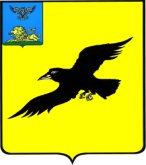 Б е л г о р о д с к а я   о б л а с т ьАДМИНИСТРАЦИЯ ГРАЙВОРОНСКОГО ГОРОДСКОГО ОКРУГАПОСТАНОВЛЕНИЕГрайворон«_06_ »  __апреля__ 2021_ г.								   № _179_В соответствии со статьей 78.1 Бюджетного кодекса Российской Федерации, статьей 31.1. Федерального закона от 12.01.1996 года № 7-ФЗ «О некоммерческих организациях», Федеральным законом от 06.10.2003 года №131-ФЗ «Об общих принципах организации местного самоуправления в Российской Федерации», постановлением Правительства Российской Федерации от 07.05.2017 года №541 
«Об общих требованиях к нормативным правовым актам, муниципальным правовым актам, регулирующим предоставление субсидий некоммерческим организациям, 
не являющимся государственными (муниципальными) учреждениями» 
п о с т а н о в л я ю:1.	Определить управление социальной защиты населения администрации Грайворонского городского округа (Сирота Л.М.) уполномоченным органом 
по реализации Порядка определения объема и условий предоставления субсидий некоммерческим организациям, не являющимся муниципальными учреждениями, утвержденного постановлением администрации Грайворонского городского округа 
от 07 августа 2020 года №504 «Об утверждении Порядка определения объема 
и условий предоставления субсидий некоммерческим организациям, не являющимся муниципальными учреждениями».2.	Комитету финансов и налоговой политики администрации Грайворонского городского округа (Ягич И.Н.) обеспечить финансирование расходов, связанных 
с реализацией настоящего постановления, за счет бюджетных средств из бюджета Грайворонского городского округа, предусмотренных на соответствующий финансовый год и плановый период в части оказания финансовой поддержки некоммерческим организациям в рамках утвержденных муниципальных программ.3.	Контроль за исполнением постановления возложить на заместителя главы администрации Грайворонского городского округа по социальной политике 
М.В. Ванину. Об определении уполномоченного органа по реализации Порядка определения объема и условий предоставления субсидий некоммерческим организациям, 
не являющимся муниципальными учреждениямиГлава администрации Г.И. Бондарев